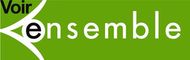 Jean-Christophe Combe, Ministre des Solidarités, de l’Autonomie et des Personnes handicapées
14 avenue Duquesne - 75350 Paris SP 07Paris, le mercredi 25 janvier 2023
Objet : pénurie des métiers de l’HumainMonsieur le Ministre,L’année 2022 a été marquée par de nombreuses mobilisations des associations et des organisations représentatives des employeurs et salariés du social et du médicosocial.Après une crise sanitaire qui a très fortement touchée notre secteur, la situation est clairement critique aujourd’hui dans nos associations. La souffrance des professionnels est particulièrement inquiétante. Les offres d’emplois ne trouvent plus de candidats. Les personnes que nous accompagnons subissent les conséquences de cette crise inédite que traverse le social et le médico-social.Pourtant, malgré les difficultés, des milliers de professionnels restent mobilisés pour assurer l’accompagnement quotidien de millions de personnes. Ce sont leurs valeurs et leur engagement qui permettent de faire tenir notre secteur… quoi qu’il leur en coûte. Notre association Voir Ensemble a tenu à mettre en lumière les métiers de l’Humain, des métiers invisibilisés mais indispensables. Nous diffusons depuis lundi 23 janvier des visuels avec des témoignages de nos professionnels sur la réalité de leur métier que nous vous invitons à découvrir sur notre site internet et nos réseaux sociaux : https://bit.ly/3HsIIrpComme l’ensemble des associations et des organisations représentatives du social et du médicosocial, Voir Ensemble est soucieuse de pouvoir continuer à offrir un accompagnement de qualité aux personnes accueillies. Ainsi, nous vous prions d’entendre notre appel et d’étudier ces propositions qui pourront mettre un terme à la grave crise que traverse notre secteur dans l’intérêt des personnes accompagnées et des métiers de l’Humain :Revaloriser les salaires des professionnels et d’harmoniser les rémunérations avec celles du secteur publicAugmenter le nombre de postes par personne accompagnéePrendre en compte le coût de l’inflation dans les dotations versées pour le financement des structures Engager des concertations nationales sur l’avenir des métiers de l’Humain avec l’ensemble des organisations représentatives pour coconstruire des solutions pérennes dans l’intérêt des personnes accompagnées et des professionnels. Avec nos respectueux hommages, nous vous prions d’agréer, Monsieur le Ministre, l’expression de notre haute considération.Jacques CHARLIN
Président national 